ИНФОРМАЦИОННОЕ ПИСЬМОот 05.08.2022 г. Уважаемые коллеги!Музей-заповедник «Родина В.И. Ленина», отделение Российского исторического общества в Ульяновской области приглашают Вас принять участие в Двенадцатой Всероссийской научно-практической конференции (XII Сытинские чтения), проводимой в память учёного и историка С.Л. Сытина (1925–2001). XII Сытинские чтения будут проходить в рамках III Международного форума историков, философов и публицистов, посвящённого 100-летию образования СССР, который пройдёт г. Ульяновске 26–28 октября 2022 г. по теме «Феномен советского государства: факты, оценки, образы». Основная тема XII Сытинских чтений: «Историческое перепутье: город и губерния между Российской империей и Советским Союзом»Конференция состоится 6–7 октября 2022 года в г. Ульяновске в музее «Симбирская классическая гимназия» (ул. Спасская, 18) в очном формате.На конференции предполагается обсудить самый широкий круг вопросов, связанных с теоретико-методологическими, понятийными, социокультурными, историческими, краеведческими, культурологическими и педагогическими аспектами в изучении истории Российской империи, Советского Союза и современной России, исторической памяти на примере Ульяновского и Поволжского регионов. На обсуждение выносятся проблемно-тематические блоки: Советская эпоха истории страны сквозь призму устной истории и эго-документов;Симбирский-Ульяновский край и Поволжский регион в истории России: проблемы изучения, сохранения и популяризации. Новые исторические исследования;Проблемы исследования, интерпретации и публикации исторических источников;Музеи, музейные экспозиции и вызовы общества в современных условиях.В рамках конференции планируется организация Круглого стола «Краеведческий компонент в музейной практике и образовательно-воспитательной деятельности», который состоится 7 октября в музее «Симбирская классическая гимназия» с обсуждением следующих вопросов:Формирование системных краеведческих знаний в образовательных практиках, преподавании и технологиях учебного процесса; Историческое образование: практика формирования ценностных приоритетов общества и его роль в формировании личности; Сотрудничество образовательных учреждений и музеев в их практической деятельности.К работе конференции приглашаются ученые, социологи, историки, литературоведы, культурологи, музейные, библиотечные и архивные специалисты, преподаватели вузов и школ. Особо приветствуется участие молодых специалистов, аспирантов, студентов. ВСЕ СТУДЕНТЫ, участвующие в конференции, получают СЕРТИФИКАТ УЧАСТНИКА, который будет вручен после ее окончания.Продолжительность одного выступления –15 минут. Для участия в конференции просим направить заявку и резюме доклада (объемом не более 1200 знаков или ½ страницы) в электронном виде не позднее 20 сентября 2022 года на e-mail Оргкомитета конференции: sitin10@mail.ru После рассмотрения заявок и резюме докладов Оргкомитетом авторам будет сообщено о включении докладов в программу конференции и разосланы приглашения. По итогам конференции планируется публикация полных текстов выступлений и поступивших в Оргкомитет материалов. Принимаются соответствующие тематике конференции, оригинальные работы и неопубликованные где-либо ранее. Оргкомитет оставляет за собой право отбора и редактирования материалов для публикации в сборнике.Требования к оформлению докладов. Электронный вариант доклада, оформленный в виде научной статьи объемом до 10–12 страниц (редактор MS Word, шрифт Times New Roman, размер шрифта 12, межстрочный интервал 1,5, с постраничными сносками), а также иллюстрации просим привезти с собой или выслать на адрес Оргкомитета не позднее 1 ноября 2022 г. Просим указывать в приложении к текстам список принятых сокращений. Дополнительную информацию и образец заявки на участие в конференции можно получить на сайте Музея-заповедника «Родина В.И. Ленина» (www.ulzapovednik.ru), где в дальнейшем будет помещена Программа чтений.ОргкомитетКонтактные телефоны координаторов XII Сытинских чтений: (8422) 32 55 13 – Гордеева Ирина Юрьевна, ученый секретарь; (8422) 32 47 84 – Беспалова Елена Константиновна, зав. научно-исследовательским отделом, bespalova05@mail.ruПриложение 1 Заявкана участие в XII Сытинских чтениях«Историческое перепутье: город и губерния между Российской империей и Советским Союзом»Фамилия, имя, отчество_______________________________________________Название доклада _____________________________________________________ Ученая степень, звание ________________________________________________Место работы и должность ______________________________________________Почтовый адрес с индексом (для пересылки авторского экземпляра) __________ Контактный телефон (рабочий и мобильный), факс ________________________Электронный адрес ____________________________________________________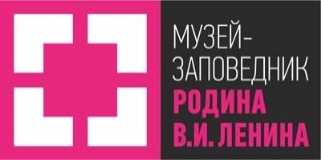 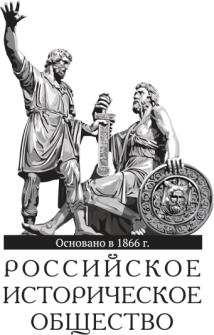 АССОЦИАЦИЯ «РОССИЙСКОЕ ИСТОРИЧЕСКОЕ ОБЩЕСТВО»